KERJASAMA INDONESIA DAN AMERIKA SERIKAT DALAM MENINGKATKAN EKSPOR KOPI INDONESIASKRIPSIDiajukan untuk Memenuhi Salah Satu SyaratDalam Menempuh Ujian Sarjana Program Strata-1Pada Jurusan Ilmu Hubungan InternasionalOleh:MUHAMMAD CHARISMA FIRDAUS172030178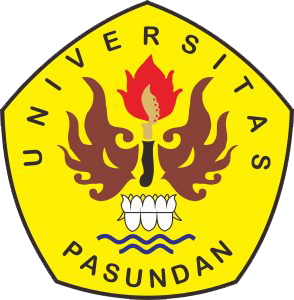 FAKULTAS ILMU SOSIAL DAN ILMU POLITIKUNIVERSITAS PASUNDANBANDUNG2022